INSTRUKSI KERJAPENGGUNAAN ALAT DIGITAL CONTACT TACHOMETERFAKULTAS TEKNOLOGI PERTANIANUNIVERSITAS BRAWIJAYADaftar IsiHalaman depan dan pengesahan 	iDaftar isi 	iiTujuan 	1Ruang lingkup 	1Prinsip	1Dokumen /Peralatan (disesuaikan dengan unit kerja) 	1Prosedur/cara kerja (disesuaikan dengan unit kerja)  	1Bagan alir  	2Tujuan Memastikan pemakaian dan pengoperasian digital contact tachometer sesuai prosedur agar kegiatan praktikum dan penelitian dapat berjalan dengan baik dan lancar.Ruang lingkup Proses kegiatan praktikum dan penelitian yang berhubungan dengan pengoperasian digital contact tachometerPrinsipMempelajari penggunaan digital contact tachometer untuk mengukur kecepatan putaran poros maupun bentuk drumPeralatan Digital contact tachometerProsedurPasang spindle sesuai bentuk bagian yang akan diukur kecepatan putarannyaTempelkan ujung spindel pada bagian/poros yang akan berputar dengan posisi sejajarSetelah spindle berputar tekan tombol ON disamping alat.Lihat pengukuran pada displayPilih satuan pengukuran yang diinginkan dengan menggeser tombol ukur dibawah displayUntuk melihat hasil pengukuran setelah alat dimatikan tekan memoryMatikan alat dan kembalikan ke almari alatBagan Alir 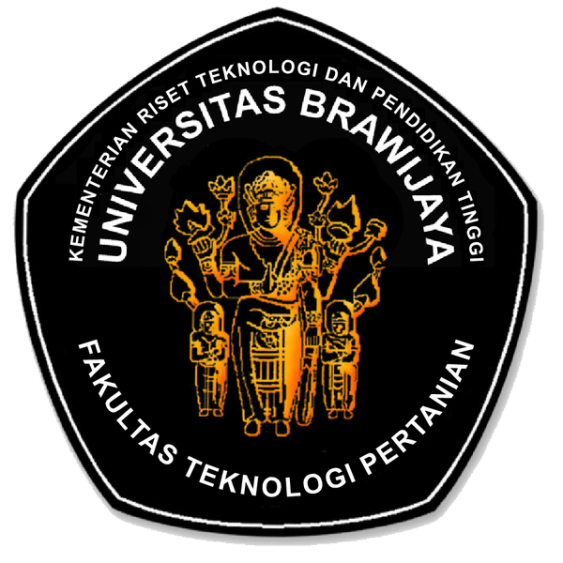 FAKULTAS TEKNOLOGI PERTANIANUNIVERSITAS BRAWIJAYAKode/No: 01000 07302FAKULTAS TEKNOLOGI PERTANIANUNIVERSITAS BRAWIJAYATanggal: 6 April 2017INSTRUKSI KERJA PENGUNAAN ALAT DIGITAL CONTACT TACHOMETERRevisi: 0INSTRUKSI KERJA PENGUNAAN ALAT DIGITAL CONTACT TACHOMETERHalaman: 1 dari 10ProsesPenanggungjawabPenanggungjawabPenanggungjawabTanggalProsesNamaJabatanTandatanganTanggal1. PerumusanRizky L.R. Silalahi, STP, M.ScKetua GJM FTP6 April 20172. PemeriksaanAgustin Krisna Wardana, STP, Wakil Dekan I FTP6 April 20173. PersetujuanDr. Ir. Sudarminto S.YDekan FTP6 April 20174. PenetapanDr. Ir. Sudarminto S.YDekan FTP6 April 20175. PengendalianRizky L.R. Silalahi, M.ScKetua GJM FTP6 April 2017